 NAŠE ZN:	VAŠE ZN:	VYŘIZUJE:	Bc. Jakub ŠvedaTEL:        	+420 603 939 053E-MAIL:     	jakub.sveda@albrechtovastredni.czObjednávkaAlbrechtova střední škola, Český Těšín, příspěvková organizace u Vás na základě cenové nabídky závazně objednává:Vytvoření virtuální prohlídky 3 budov školy, včetně Google street view. Cena celkem tedy maximálně: 76 000 včetně DPH.  Platba proběhne bezhotovostně na základě vystavené faktury.Odběratel:Název: Albrechtova střední škola, Český Těšín, příspěvková organizaceAdresa: Tyršova 611/2, 737 01 Český TěšínIČ: 00577235 (nejsme plátci DPH)Splatnost faktury: Po splnění prací splatnost 30 dní.  Smluvní strany se dohodly, že má-li být tato objednávka v souladu se zákonem č. 340/2015 Sb., o registru smluv ("ZRS"), uveřejněna prostřednictvím registru smluv, pak její uveřejnění se zavazuje zajistit na své náklady postupem stanoveným výše uvedeným zákonem objednatel. Smluvní strany berou na vědomí a souhlasí s tím, že před uveřejněním této objednávky v registru smluv zajistí objednatel znečitelnění těch ustanovení, která představují výjimku z povinnosti a dále osobní údaje, vč. podpisových vzorů zástupců smluvních stran. Dodavatel prohlašuje, že se zveřejněním souhlasí a že tato objednávka neobsahuje žádná další ustanovení (nad rámec výše uvedených), která by požadoval znečitelnit. V případě, že odběratel uveřejní tuto objednávku v registru smluv v souladu s tímto ujednáním, zavazuje se dodavatel nezveřejnit tuto objednávku v registru smluv duplicitně.V Českém Těšíně dne 27.10.2021                 Mgr. Pavel Cieslarředitel školyPřevzal:   Dne: 27.10.202MARCEL OUJEZDSKÝPRO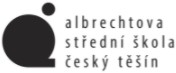 Vážený pane Řediteli,děkuji za Váš zájem a níže posílám stručný popis našich produktů a cenovou nabídku.Popis produktůPANOPORT 3D – zbrusu nová technologie procházení prostor (virtuálních prohlídek) za pomoci inteligentní navigace.Prohlídka ve virtuální realitě i na Vašem webu blížící se reálnému prožitku.Cenová nabídkaFakturujeme po focení či natáčení se splatností 14 dnů.První rok hostování / cloudového uložiště jsou zdarma. Od druhého roku cena 300 Kč měsíčně/ projekt.Nejsme plátci DPH.V Brně, dne 26. 10. 2021Marcel Oujezdský IČ: 76472418Nejsem plátce DPHPRODUKTY PANOPROPRODUKTY PANOPROPRODUKTY PANOPROPRODUKTY PANOPROPRODUKTY PANOPROJednotkaPočetCena za jednotkuCelkem za službuPANOPORT 3D - 3 Budovy celkem do 5000m2 plus exterier do 3D (Kavárna Avion + Hlavní budova školy) + 2x foto 360° zdarma pro třetí budovuprojekt176 000 Kč76 000 KčGoogle Street viewprojekt10 Kč-	KčSOUČET76 000 Kč